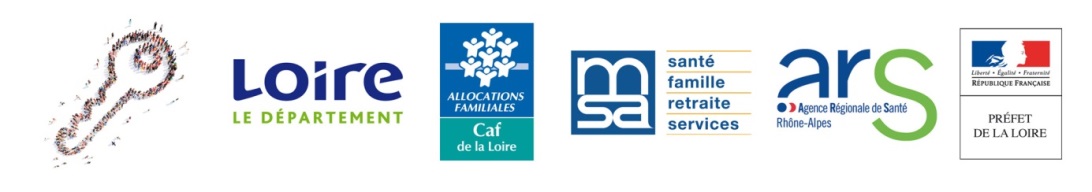 Fiche de Repérage et Partage - Habitat IndigneAprès VisiteCes informations sont confidentielles et uniquement destinées aux services compétents pour agir en matière d'habitat indigneCette fiche permettra d'évoquer la situation en groupe habitat indigne du territoire concerné avec les partenaires suivants, chargés d’intervenir pour le respect de la réglementation en matière d’habitat : la Mairie > pouvoirs de police du maire = RSD, pérille SCHS (Service Communal d'hygiène et de Santé) pour St Etienne et Roanne > pouvoirs de police du maire et du préfet = RSD, péril, insalubrité, saturnisme infantilel'ARS (Agence Régionale de Santé) > pouvoirs de police préfet = insalubrité, saturnisme infantilela CAF et la MSA > action sur les aides au logement en cas de non-décenceTransmis à : ARS : ars-dt42-environnement-sante@ars.sante.fr CAF : habitat-indigne.cafloire@caf.cnafmail.fr /  MSA : habitatass.blf@ardechedromeloire.msa.fr Mairie du lieu de résidence Ou  SCHS de Saint Etienne environnement@saint-etienne.fr  Ou  SCHS de Roanne : santesecurite@mairie-roanne.fr DDCS :  Département de la Loire :  EPCI (agglo / communauté de communes) : …………………………………………………………Pour plus d'informations sur le traitement des situations d'habitat indigne : "Circuit de traitement LHI" – PDLHI septembre 2015Site Internet de l'ARS Auvergne Rhône Alpes : http://www.ars.auvergne-rhone-alpes.sante.frSite internet du PLALHPD : www.pdald42.fr LE LOGEMENTAdresse : ..……………………………………………………………………………………………….…Commune : …………………………………………………………………….…………………………..LE LOGEMENTAdresse : ..……………………………………………………………………………………………….…Commune : …………………………………………………………………….…………………………..Localisation du logement :Nom du Bâtiment ………………….. Sur rue   Sur cour             Etage, porte ……………Interphone - Code entrée ………   Type d'habitation : AppartementNb de logts dans l'immeuble : …… Maison individuelleNOMS - COORDONNEES du PROPRIETAIRE et / ou de l'AGENCE IMMOBILIERE………………………………………………………………………………………………………………………..………………………………………………………………………………………………………………..………………………………………………………………………………………………………………………………..NOMS - COORDONNEES du PROPRIETAIRE et / ou de l'AGENCE IMMOBILIERE………………………………………………………………………………………………………………………..………………………………………………………………………………………………………………..………………………………………………………………………………………………………………………………..LE MENAGEEst-il ? :		  Locataire	     		 Propriétaire occupantNom(s) – Prénom(s) :	Téléphone :	Allocataire :  CAF        MSA       non allocataireNuméro allocataire (si possible) :	Personne bénéficiaire de :  l’AL                      l’APL                    Montant : ………..…Composition du ménage :  Date de naissance : 	             Nature des ressources (facultatif) :Madame :                                ………………..                       …………………………..Monsieur :                               ………………..                       …………………………..Enfants à charge :                   ………………..                       …………………………..                                                ………………..                       …………………………..                                                ………………..                       …………………………..Autres personnes :                  ………………..                       …………………………..Revenu fiscal de référence : ……………….      RUC : ………………….Situation entrainant des contraintes d’accessibilité : ……………………………………………….Souhait du ménage :  Maintien dans le logement    Relogement (démarches engagées : …………………………………..) LE MENAGEEst-il ? :		  Locataire	     		 Propriétaire occupantNom(s) – Prénom(s) :	Téléphone :	Allocataire :  CAF        MSA       non allocataireNuméro allocataire (si possible) :	Personne bénéficiaire de :  l’AL                      l’APL                    Montant : ………..…Composition du ménage :  Date de naissance : 	             Nature des ressources (facultatif) :Madame :                                ………………..                       …………………………..Monsieur :                               ………………..                       …………………………..Enfants à charge :                   ………………..                       …………………………..                                                ………………..                       …………………………..                                                ………………..                       …………………………..Autres personnes :                  ………………..                       …………………………..Revenu fiscal de référence : ……………….      RUC : ………………….Situation entrainant des contraintes d’accessibilité : ……………………………………………….Souhait du ménage :  Maintien dans le logement    Relogement (démarches engagées : …………………………………..) SITUATION JURIDIQUE PAR RAPPORT AU LOGEMENT(après visualisation des documents)Date d’entrée dans les lieux : 	Titulaire d’un Bail :  Oui      Non                               Etat des lieux :  Oui      Non   Montant du loyer : 	Litige en cours (préciser la nature) :  Oui      Non   (dégâts des eaux, impayé de loyer, saisine des tribunaux, procédure d’expulsion …)SITUATION JURIDIQUE PAR RAPPORT AU LOGEMENT(après visualisation des documents)Date d’entrée dans les lieux : 	Titulaire d’un Bail :  Oui      Non                               Etat des lieux :  Oui      Non   Montant du loyer : 	Litige en cours (préciser la nature) :  Oui      Non   (dégâts des eaux, impayé de loyer, saisine des tribunaux, procédure d’expulsion …)MOTIFS DE PLAINTE / PRINCIPAUX DESORDRES constatés visuellementpréciser (auto-diagnostic conseillé sur  www.pdald42.fr)Suspicion de danger (péril, chute d'ouvrages…); défauts thermiques (fenêtres, chauffage, isolation …); présence d’humidité (moisissures, infiltrations, condensations …) ; vétusté ou dangerosité suspectée des équipements (électricité, sanitaires …) ; suspicion de peintures au plomb (logement ancien avec peintures dégradées) ; Problème d’utilisation du logement, suroccupation….MOTIFS DE PLAINTE / PRINCIPAUX DESORDRES constatés visuellementpréciser (auto-diagnostic conseillé sur  www.pdald42.fr)Suspicion de danger (péril, chute d'ouvrages…); défauts thermiques (fenêtres, chauffage, isolation …); présence d’humidité (moisissures, infiltrations, condensations …) ; vétusté ou dangerosité suspectée des équipements (électricité, sanitaires …) ; suspicion de peintures au plomb (logement ancien avec peintures dégradées) ; Problème d’utilisation du logement, suroccupation….Compléments éventuels d'information sur la situation :Compléments éventuels d'information sur la situation :DEMARCHES ENGAGEES  Interpellation écrite du locataire à son propriétaire  Médiation locataire/propriétaire (préciser)……………………………………………………..	 Interpellation mairie Orientation opérateurs, aides financières (préciser : FALPO, FSL, FABAS)........................ Saisine de la commission de conciliation en DDCS DEMARCHES ENGAGEES  Interpellation écrite du locataire à son propriétaire  Médiation locataire/propriétaire (préciser)……………………………………………………..	 Interpellation mairie Orientation opérateurs, aides financières (préciser : FALPO, FSL, FABAS)........................ Saisine de la commission de conciliation en DDCS Date de votre visite :	Nom Prénom : 	Organisme ou Institution :	Adresse :	N° de téléphone :	Mail : ………………………………………………………………………………………………..DATE SIGNATURE 